«Нам нужна одна Победа!»Методическая разработка открытого занятияНовокшонова К.В.,Шкурко Т.В., педагоги дополнительного образования МАНУ ДО ДДТ «Юность», руководители объединения «Клуб авторской песни  «Роза ветров»Открытое занятие  является  одним из элементов одноименного  проекта и рассчитаного на аудиторию  учащихся  от 11 до 14 лет, проходящих обучение в системе дополнительного образования или организованной внеурочной деятельности.Цели:   сформировать у учащихся  понимание взаимосвязи эмоциональной составляющей воспринимаемой информации и ее влияния на поведение человека через эмоциональное переживание.пробудить у учащихся чувство сопричастности к героическому прошлому своего народа на основе углубленного осмысления поэтического произведения Б. Окуджавы «Нам нужна одна Победа!» Задачи:Дать краткий обзор исторических фактов Великой Отечественной войны 1941-1945 г.г.Показать взаимосвязь информативности слова от эмоционального настроя человека, положения  его  тела и  эмоциональной выразительности   произношения.Развивать способности эмоционально-образного исполнения авторской песни.Способствовать формированию у учащихся патриотической и гражданской позиции.Оборудование и инвентарь: интерактивная доска, проектор, подготовлены рабочие места для участников открытого занятия, фильм (хроники Великой Отечественной войны 1941-1945 г.г.), текст песни Б.Ш.Окуджавы «Нам нужна одна Победа!» (печатный вариант, по количеству участников), ручки,  доска и маркеры или мел.Ход занятия:    Беседа о необходимости   знать историю нашей Родины и  помнить  о подвиге нашего народа  в Великой Отечественной войне.Просмотр хроник Великой Отечественной войны 1941-1945 г.г., раскрывающих вероломность фашисткой Германии при нападении на нашу страну без объявления войны; героическая защита Москвы; мужество Ленинградцев и ужасы блокады; подвиг нашего народа, освободившего  народы других стран  от фашизма. Беседа с учащимися о понимании связей поколений: современные дети - прямые потомки народа-Победителя.  Важное качество культурной нации – память.  Помнить свою историю, не забывать о ней помогают   произведения искусства: литература, поэзия, фильмы,   изобразительное искусство и песни. 	Прослушивание  песни Булата Окуджавы «Нам нужна одна Победа!».  Раздается текст и разбирается текст песни.1 куплет	Здесь птицы не поют, деревья не растут.И только мы, плечом к плечу, врастаем в землю тут.Горит и кружится планета, над нашей Родиною дым,И значит нам нужна одна победа,Одна на всех - мы за ценой не постоим.Одна на всех - мы за ценой не постоим.ПРИПЕВ:Hас ждет огонь смертельный, но все ж бессилен он.Сомненья прочь, уходит в ночь отдельныйДесятый наш, десантный батальон.Десятый наш, десантный батальон.2 куплетЕдва огонь угас, звучит другой приказ,И почтальон сойдет с ума, разыскивая нас.Взлетает красная ракета, бьет пулемет, неутомим,Так значит, нам нужна одна победа,Одна на всех - мы за ценой не постоим,Одна на всех - мы за ценой не постоим.ПРИПЕВ.3 куплетОт Курска и Орла война нас довелаДо самых вражеских ворот, такие, брат, дела.Когда-нибудь мы вспомним это,И не поверится самим,А нынче нам нужна одна победа,Одна на всех - мы за ценой не постоим,Одна на всех - мы за ценой не постоим.ПРИПЕВ.Пример разбора текста песни:Текст :  «Здесь птицы не поют, деревья не растут…» Возникает Вопрос. Почему птицы не поют? Почему деревья не растут?Или  другой пример:«Едва огонь угас, звучит другой приказ,И почтальон сойдет с ума, разыскивая нас.»Вопрос: Почему почтальон сойдет с ума?Чтобы песня ожила, важно  соблюдать и предавать эмоции, а также чувства  пробуждаемые произведением. Наши основные эмоции  и чувства это – гнев, страх, уныние, радость, интерес, любовь, удивление, стыд, тревога, отвращение, горе, презрение, нежность. Слово само по себе несет  в значительной степени информацию, а вот смысл ему придает уже   эмоция, которая и создает эмоционально-образное  воздействие произношения.ТРЕНИНГ 1.  Тренинг предоставляет возможность   использовать выражение какой либо эмоции при произношении слова. Например, «ВЕСНА»Ведущий : произносит слово без особой эмоциональной окраски:  «ВЕСНА». Что Вы можно сказать об этом слове, как можно охарактеризовать  его ?Аудитория отвечает, что это время года.Ведущий : произносит радостно слово «ВЕСНА» .Аудитория  даёт положительную картинку ВЕСНЕ.Ведущий : произносит слово ВЕСНА – брезгливо.Аудитория  подмечает отрицательные стороны ВЕСНЫ.Ведущий:  Мы сразу  слышим и ощущаем, как меняется смысл сказанного слова.  На наше эмоциональное настроение влияет не только сказанное нами, но и наша с вами жесты, мимика и даже поза. ТРЕНИНГ 2. (Проводится в положении сидя или стоя)  Учащимся предлагаается   опустить голову на грудь, чуть увести вперед плечи,  сгорбиться,   опустить подбородок, уголки губ и перекрестить ноги. Давайте теперь попробуем сказать: «Я горд собой». Аудитория  повторяет.Ведущий):  Кто поверил? Аудитория отвечает отрицательно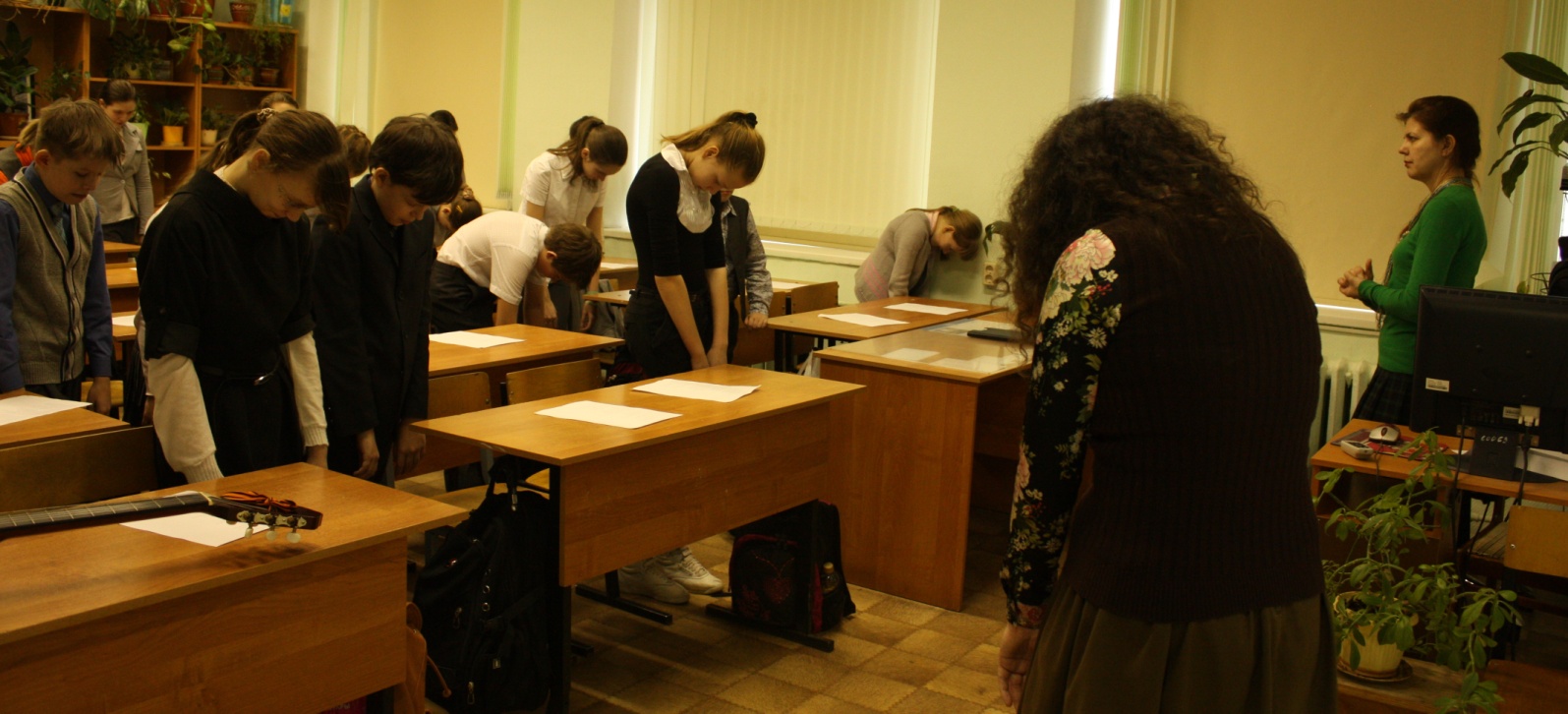 Ведущий:  А теперь сделаем все с точностью до наоборот: выпрямимся, расправим плечи, поднимем подбородок, приподнимем уголки губ и поставим ноги устойчиво. Произнесем те же слова: «Я горд собой». В каком случае вы почувствовали себя эмоционально комфортно? -  Аудитория отвечает: во второй раз. 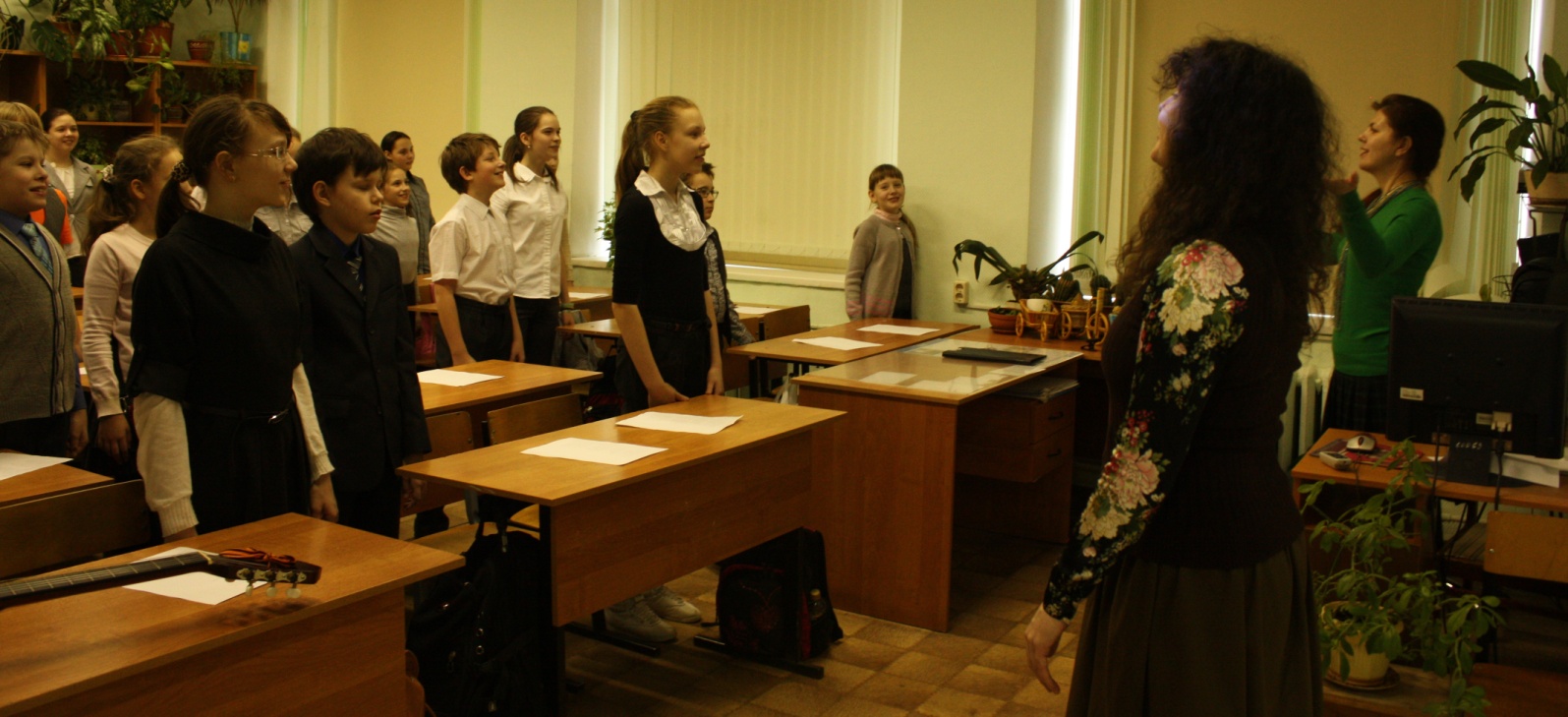 Далее   разбирается текст  песни на выражение ее автором эмоций: 1.С каким чувством мы должны исполнять  всё произведение?2. Какие эмоции возникают в каждом отдельном куплете или припеве?  Разбор эмоционально-образной составляющей песни   фиксируем на доске маркером или мелом.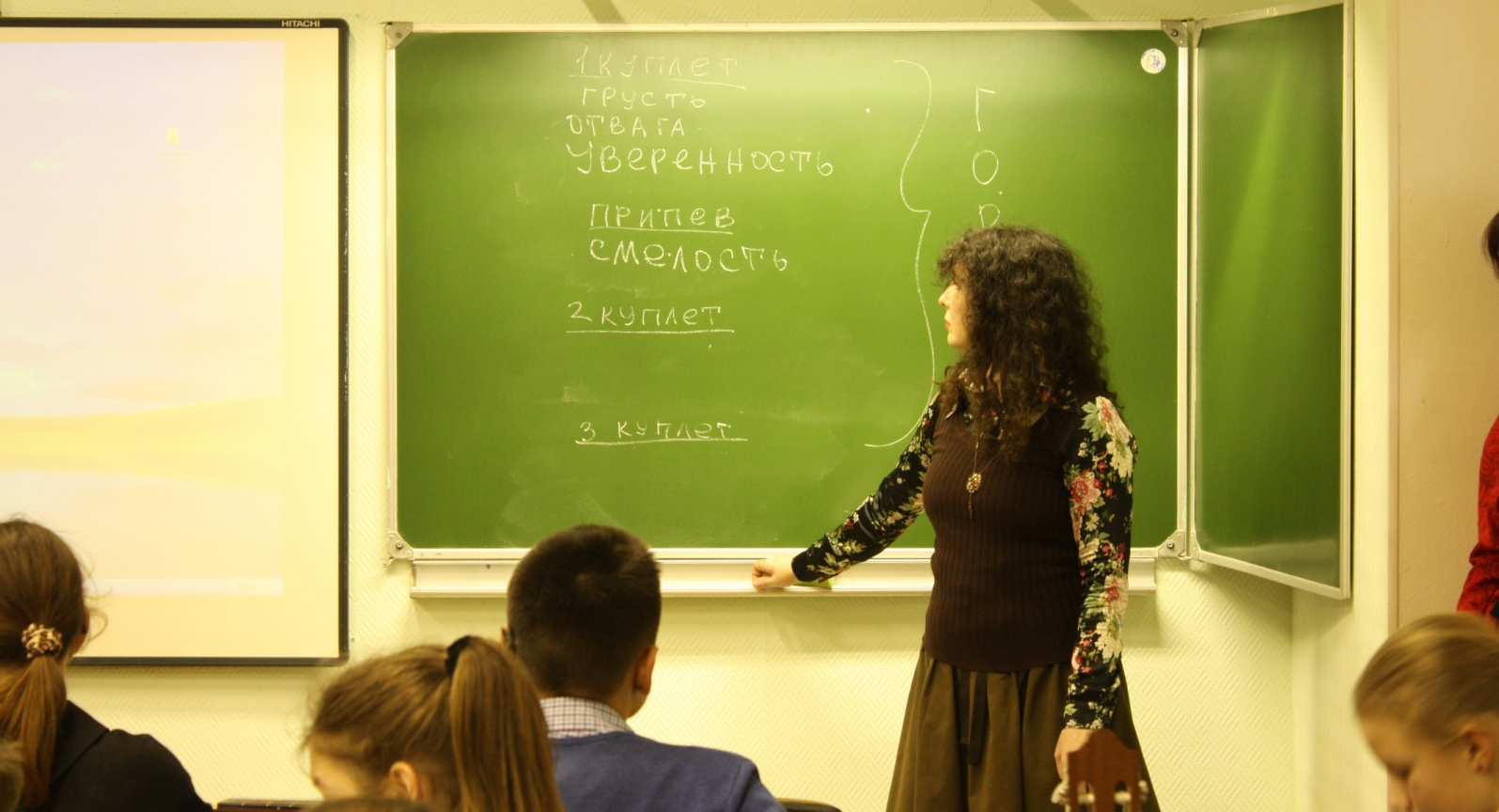   Предлагается  коллективное исполнение  песни  всех  учащихся объединения, желательно стоя и выпрямившись, стараясь соблюдать выбранные аудиторией эмоции и чувства.  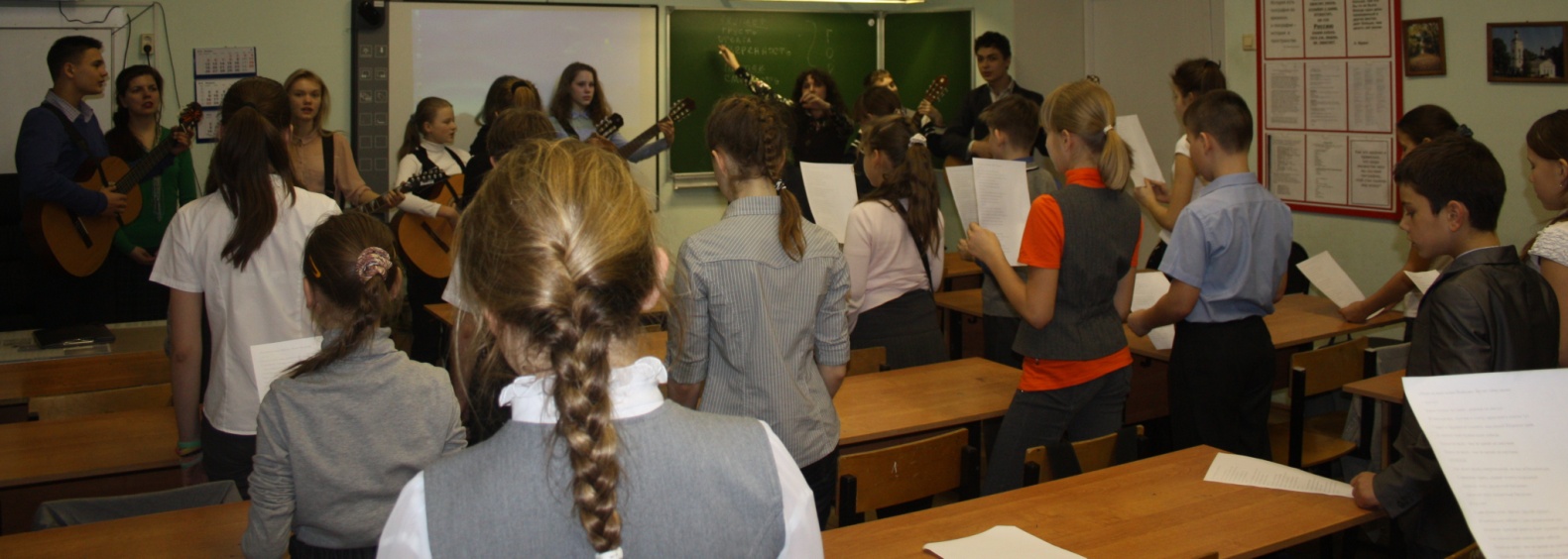 Выходя на любую ученическую аудиторию, мы обязательно привлекаем учащихся своего объединения («Роза ветров», ДДТ «Юность»).   Это помогает нам решать поставленные задачи с большей эффективностью.  По отзывам администраций школ, педагогов и ребят наша работа не проходит впустую, а значит, мы добиваемся поставленной цели.